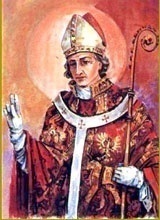 INTENCJE   MSZY   ŚWIĘTYCH18.09. – 24.09.2017INTENCJE   MSZY   ŚWIĘTYCH18.09. – 24.09.2017INTENCJE   MSZY   ŚWIĘTYCH18.09. – 24.09.2017PONIEDZIAŁEK18.09.PONIEDZIAŁEK18.09.7.00+ Janinę Turotszy z córkami synem i wnukiemPONIEDZIAŁEK18.09.PONIEDZIAŁEK18.09.18.00+ Janinę i Władysława Bargiel 10 r. śm.WTOREK19.09.WTOREK19.09.7.00+ Antoniego, Emilię , JanaWTOREK19.09.WTOREK19.09.18.00Dziękcz. – błag. w r. ślubu Jadwigi i Tadeusza i w int. dzieci w nowym roku szkolnymŚRODA20.09.ŚRODA20.09.7.00+ Weronikę  Pochopień        /pogrz./ŚRODA20.09.ŚRODA20.09.18.00+ Wiktorię Świętek 10 r. śm.CZWARTEK21.09.CZWARTEK21.09.7.00+ Stefanię  Gołuszka          /pogrz./CZWARTEK21.09.CZWARTEK21.09.18.00Dziękcz. – błag. w 1 urodziny Patryka BuryPIĄTEK22.09.PIĄTEK22.09.7.00+ Lidię  Iwaniak          /pogrz./PIĄTEK22.09.PIĄTEK22.09.18.00+ Piotra i Rozalię Karcz córkę JaninęSOBOTA23.09.SOBOTA23.09.7.00Dziękcz. – błag. w 1 urodziny MarceliSOBOTA23.09.SOBOTA23.09.18.00Dziękcz. – błag. w 18 urodziny Karola Kąkol25 Niedziela Zwykła24.09.201725 Niedziela Zwykła24.09.20177.30+ Honoratę Iciek25 Niedziela Zwykła24.09.201725 Niedziela Zwykła24.09.20179.30ZA PARAFIAN25 Niedziela Zwykła24.09.201725 Niedziela Zwykła24.09.201711.00Dziękcz. – błag. w 1 ur. Szymona i w 30 ur. Barbary25 Niedziela Zwykła24.09.201725 Niedziela Zwykła24.09.201716.00+ Władysława Janeczek 12 r. śm.